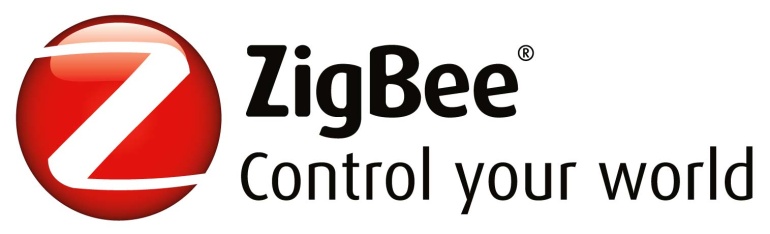 Base Device Behavior PICS ProformaVersion 1.0This page is intentionally blankNotice of use and disclosureCopyright © ZigBee Alliance, Inc. (1996-7/10/187/10/18). All rights Reserved. This information within this document is the property of the ZigBee Alliance and its use and disclosure are restricted.Elements of ZigBee Alliance specifications may be subject to third party intellectual property rights, including without limitation, patent, copyright or trademark rights (such a third party may or may not be a member of ZigBee). ZigBee is not responsible and shall not be held responsible in any manner for identifying or failing to identify any or all such third party intellectual property rights.No right to use any ZigBee name, logo or trademark is conferred herein.  Use of any ZigBee name, logo or trademark requires membership in the ZigBee Alliance and compliance with the ZigBee Logo and Trademark Policy and related ZigBee policies.This document and the information contained herein are provided on an “AS IS” basis and ZigBee DISCLAIMS ALL WARRANTIES EXPRESS OR IMPLIED, INCLUDING BUT NOT LIMITED TO (A) ANY WARRANTY THAT THE USE OF THE INFORMATION HEREIN WILL NOT INFRINGE ANY RIGHTS OF THIRD PARTIES (INCLUDING WITHOUT LIMITATION ANY INTELLECTUAL PROPERTY RIGHTS INCLUDING PATENT, COPYRIGHT OR TRADEMARK RIGHTS) OR (B) ANY IMPLIED WARRANTIES OF MERCHANTABILITY, FITNESS FOR A PARTICULAR PURPOSE, TITLE OR NONINFRINGEMENT. IN NO EVENT WILL ZIGBEE BE LIABLE FOR ANY LOSS OF PROFITS, LOSS OF BUSINESS, LOSS OF USE OF DATA, INTERRUPTION OF BUSINESS, OR FOR ANY OTHER DIRECT, INDIRECT, SPECIAL OR EXEMPLARY, INCIDENTIAL, PUNITIVE OR CONSEQUENTIAL DAMAGES OF ANY KIND, IN CONTRACT OR IN TORT, IN CONNECTION WITH THIS DOCUMENT OR THE INFORMATION CONTAINED HEREIN, EVEN IF ADVISED OF THE POSSIBILITY OF SUCH LOSS OR DAMAGE. All Company, brand and product names may be trademarks that are the sole property of their respective owners.  The above notice and this paragraph must be included on all copies of this document that are made.This page is intentionally blankRevision historyThis page is intentionally blankTable of ContentsNotice of use and disclosure	3Introduction	14Scope	14Purpose	14Abbreviations and special symbols	14Instructions for completing the PICS proforma	15PICS proforma tables	15Errata	15References	16ZigBee Alliance documents	16Implementation declaration	17Identification of the implementation	17Identification of the protocol	19Global statement of conformance	19Base device PIXIT	20Internal attributes	20Commissioning combinations	21Miscellaneous	22General requirements	23[ZLT] ZigBee logical device types	23 [NSM] Network security models	24 [LK] Link keys	24[UIC] Use of install codes	25[GRC] Commissioning	26[MRD] Minimum requirements for all devices	29[DRC] Default reporting configuration	32[MDP] MAC data polling	33[ZPD] ZigBee persistent data	33Initialization	34[INP] Initialization procedure	34[COM] Commissioning	35[TLC] Top level commissioning procedure	37[NSO] Network steering procedure for a node on a network	38[NSN] Network steering procedure for a node not on a network	39[NFP] Network formation procedure	40[FBT] Finding & binding procedure for a target endpoint	40[FBI] Finding & binding procedure for an initiator endpoint	41[TLI] Touchlink procedure for an initiator	42[TLT] Touchlink procedure for an target	45Reset	47[RBC] Reset via the basic cluster	47[RTL] Reset via the touchlink commissioning cluster	47[RNL] Reset via network leave command	48[RLZ] Reset via the Mgmt_Leave_req ZDO command	48[RLA] Reset via local action	49Security	50[RLK] Receiving a new Trust Center link key	50[AIC] Adding an install code	52[ANN] Adding a new node into the network	53[BKN] Behavior when a known node joins	54[TCP] Trust center policies	54Introduction	12Scope	12Purpose	12Abbreviations and special symbols	12Instructions for completing the PICS proforma	13PICS proforma tables	13Errata	13References	14ZigBee Alliance documents	14Implementation declaration	15Identification of the implementation	15Identification of the protocol	17Global statement of conformance	17Base device PIXIT	18Internal attributes	18Commissioning combinations	19Miscellaneous	20General requirements	21[ZLT] ZigBee logical device types	21 [NSM] Network security models	22 [LK] Link keys	22[UIC] Use of install codes	23[GRC] Commissioning	24[MRD] Minimum requirements for all devices	27[DRC] Default reporting configuration	30[MDP] MAC data polling	31[ZPD] ZigBee persistent data	31Initialization	32[INP] Initialization procedure	32[COM] Commissioning	33[TLC] Top level commissioning procedure	34[NSO] Network steering procedure for a node on a network	35[NSN] Network steering procedure for a node not on a network	36[NFP] Network formation procedure	37[FBT] Finding & binding procedure for a target endpoint	37[FBI] Finding & binding procedure for an initiator endpoint	37[TLI] Touchlink procedure for an initiator	38[TLT] Touchlink procedure for an target	41Reset	44[RBC] Reset via the basic cluster	44[RTL] Reset via the touchlink commissioning cluster	44[RNL] Reset via network leave command	45[RLZ] Reset via the Mgmt_Leave_req ZDO command	45[RLA] Reset via local action	46Security	47[RLK] Receiving a new Trust Center link key	47[AIC] Adding an install code	49[ANN] Adding a new node into the network	50[BKN] Behavior when a known node joins	51[TCP] Trust center policies	51IntroductionTo evaluate conformance of a particular implementation, it is necessary to have a statement of which capabilities and options have been implemented for a given standard.  Such a statement is called a protocol implementation conformance statement (PICS).ScopeThis document provides the protocol implementation conformance statement (PICS) proforma for the Base Device Behavior specification [R2] in compliance with the relevant requirements, and in accordance with the relevant guidance, given in ISO/IEC 9646-7.PurposeThe supplier of a protocol implementation claiming to conform to the Base Device Behavior specification shall complete the following PICS proforma and accompany it with the information necessary to identify fully both the supplier and the implementation.The PICS is in the form of answers to a set of questions in the PICS proforma. The questions in a proforma consist of a systematic list of protocol capabilities and options as well as their implementation requirements. The implementation requirement indicates whether implementation of a capability is mandatory, optional, or conditional depending on options selected. When a protocol implementer answers questions in a PICS proforma, they would indicate whether an item is implemented or not, and provide explanations if an item is not implemented.Abbreviations and special symbolsNotations for requirement status: Unless explicitly stated, items that do not match may be considered optional.For example, FD1: O.1 indicates that the status is optional but at least one of the features described in FD1 is required to be implemented, if this implementation is to follow the standard of which this PICS proforma is a part.Instructions for completing the PICS proformaIf a given implementation is claimed to conform to this standard, the actual PICS proforma to be filled in by a supplier shall be technically equivalent to the text of the PICS proforma in this document, and shall preserve the numbering and naming and the ordering of the PICS proforma.A PICS which conforms to this document shall be a conforming PICS proforma completed in accordance with the instructions for completion given in this document.The main part of the PICS is a fixed-format questionnaire. Answers to the questionnaire are to be provided in the rightmost column, either by simply marking an answer to indicate a restricted choice (such as Yes or No), or by entering a value, set, or range of values.If an implementation supports multiple application devices on multiple endpoints, a separate PICS proforma SHALL be completed for each device.PICS proforma tablesThe tables in clauses 4 onwards are composed of the detailed questions to be answered, which make up the PICS proforma.  References are to the Base Device Behavior Specification [R2] unless otherwise indicated.ErrataAny errata against this specification can be found in [R5].ReferencesThe following standards contain provisions, which, through reference in this document, constitute provisions of this standard. All the standards listed are normative references. At the time of publication, the editions indicated were valid. All standards are subject to revision, and parties to agreements based on this standard are encouraged to investigate the possibility of applying the most recent editions of the standards indicated below.ZigBee Alliance documentsZigBee Specification, ZigBee document 05-3474.Base Device Behavior Specification, ZigBee document 13-0402.ZigBee Cluster Library, ZigBee document 07-5123.ZigBee Application Architecture, ZigBee document 13-0589.Errata for Base Device Behavior PICS, ZigBee document 16-02010.Implementation declarationIdentification of the implementationImplementation under test (IUT) identificationProduct supplierClientPICS contact personIdentification of the protocolThis PICS proforma applies to the Base Device Behavior specification [R2].Global statement of conformanceThe implementation described in this PICS proforma meets all of the mandatory requirements of the referenced standards:Base Device Behavior specifications [R2]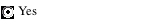 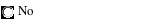 Note -- Answering ‘No’ indicates non-conformance to the specified protocol standard. Non-supported mandatory capabilities are to be identified in the following tables, with an explanation by the implementer explaining why the implementation is non-conforming.The supplier will have fully complied with the requirements for a statement of conformance by completing the statement contained in this sub-clause.  That means, by clicking the above, the statement of conformance is complete. Base device PIXITInternal attributesCommissioning combinationsThe actions specified in this section serve as a guide for testing the individual commissioning mechanisms.  Verification of commissioning feature support is covered later in this document.Indicate support of all relevant combinations and add any further combinations supported by the device.MiscellaneousGeneral requirements[ZLT] ZigBee logical device typesNotes:O.1	A node SHALL support one of ZLT1 or ZLT2 or ZLT3 or (ZLT1 and ZLT2, switchable under application control). [NSM] Network security models [LK] Link keys[UIC] Use of install codesNotes:O.2	One of the items marked O.2 SHALL be supported.O.3	One of the items marked O.3 SHALL be supported.[GRC] CommissioningNotes:O.4	One of the items marked O.4 SHALL be supported.O.5	One of the items marked O.5 SHALL be supported.[MRD] Minimum requirements for all devices[DRC] Default reporting configuration[MDP] MAC data polling[ZPD] ZigBee persistent dataInitialization[INP] Initialization procedure[COM] Commissioning[TLC] Top level commissioning procedure[NSO] Network steering procedure for a node on a network[NSN] Network steering procedure for a node not on a network[NFP] Network formation procedure[FBT] Finding & binding procedure for a target endpoint[FBI] Finding & binding procedure for an initiator endpoint[TLI] Touchlink procedure for an initiator[TLT] Touchlink procedure for an targetAdd item for being on a centralized network and ignoring the start or join.Reset[RBC] Reset via the basic cluster[RTL] Reset via the touchlink commissioning cluster[RNL] Reset via network leave command[RLZ] Reset via the Mgmt_Leave_req ZDO command[RLA] Reset via local actionSecurity[RLK] Receiving a new Trust Center link key[AIC] Adding an install code[ANN] Adding a new node into the network[BKN] Behavior when a known node joins[TCP] Trust center policiesNotes:O.7	One or both of the items marked O.7 SHALL be supported.O.8	One or both of the items marked O.8 SHALL be supported.ZigBee Document 15-0283-04ZigBee Document 15-0283-04April 18th, 2015April 18th, 2015Sponsored by: ZigBee AllianceSponsored by: ZigBee AllianceAccepted byThis document has been accepted for release by the ZigBee Alliance Board of DirectorsAbstractThis specification defines the base device behavior specification for devices operating on the ZigBee-PRO stack, ensuring profile interoperability between application profiles.KeywordsBase device, profile interoperability, ZigBee-PRO, PICSRevisionDateDetailsEditor00July 14th, 2015First draftPhil Jamieson01September 30th, 2015Updates in preparation of the v0.9 ballot.Phil Jamieson02October 30th, 2015Addressed comments from the v0.9 ballot.Phil Jamieson03March 8th, 2016Addressed comments from the ZigBee 3.0 SVEs.Phil Jamieson04April 18th, 2016Changed status to “approved” and version to 1.0.Phil JamiesonSymbolDescription<Item Number>PICS item reference composed of an item set abbreviation and a numeric item identifier, e.g. ZLT1.<Status>Implementation requirement status for this item (see below).<Item Number>: <Status>Status is conditional on support of Item Number.<Item number>.<i><i> is a sub-item of <Item number>.✗Specific negative test case item.MFeature is mandatory.OFeature is optional.RFeature is optional but recommended.O.nFeature is optional, but support of at least one of the group of options labeled O.n is required.N/AFeature is not applicable.XFeature is prohibited.~Boolean NOT operator.&&Boolean AND operator.||Boolean OR operator.IUT nameSamsung SmartThings Hub (2018)IUT software version3IUT hardware version3Operating system (optional)NameSamjinAddress81, Anyangcheonseo-ro, Manan-gu, Anyang-si, Gyeonggi-do, 430-817, KoreaTelephone number+82-31-467-5815Fax number+82-31-469-3113Email addresswesley@samjin.comAdditional informationNameAddressTelephone numberFax numberEmail addressAdditional informationNameTom ManleyAddress1 SE Main St Suite 100, Minneapolis, MN 55414Telephone number612-384-0910Fax numberEmail addresstom.manley@smartthings.comAdditional informationItem numberFeatureReferenceStatusSupportIA1bdbCommissioningGroupID:
What is the list of groups the node is able to use for finding & binding?5.3.1M0xffffIA2bdbJoinUsesInstallCodeKey:
Does the Trust Center policy require all nodes to join using an install code?5.3.6ZLT1: MFalseIA3bdbPrimaryChannelSet:
What is the primary channel set?5.3.10M0x0318C800
(ch: 11, 14, 15, 19, 20, 24, 25)IA4bdbScanDuration:
What is the scan duration?5.3.11M5IA5bdbSecondaryChannelSet:
What is the secondary channel set?5.3.12M0x00000000IA6bdbTCLinkKeyExchangeAttemptsMax:
What is the maximum number of attempts a node will try to exchange its Trust Center link key?5.3.14ZLT2: M
ZLT3: MN/AIA7bdbTCLinkKeyExchangeMethod:
What is the Trust Center link key exchange method?5.3.15ZLT2: M
ZLT3: MN/AIA8bdbTrustCenterNodeJoinTimeout:
What is the Trust Center node join timeout?5.3.16ZLT1: M90IA9bdbTrustCenterRequireKeyExchange:
Does the Trust Center’s policy require a node to exchange its initial link key with a new link key generated by the Trust Center?5.3.17ZLT1: MFalseItem numberFeatureStatusSupportCC1Can the product be stimulated to invoke touchlink commissioning only?ONoCC2Can the product be stimulated to invoke network formation only?OYesCC3Can the product be stimulated to invoke network steering only?ONoCC4Can the product be stimulated to invoke finding & binding only?ONoCC5Can the product be stimulated to invoke touchlink commissioning followed by network steering?ONoCC6Can the product be stimulated to invoke network formation followed by network steering?ONoCC7Can the product be stimulated to invoke network steering followed by network formation?ONoCC8Can the product be stimulated to reset before network formation?OYesCC9Can the product be stimulated to automatically form a network upon startup when factory new?OYes…Item numberFeatureStatusSupportM1Can the node disable network steering via local application trigger?ONoM2Can the node store more than one NWK outgoing frame counters?ONoM3.1If supported, give the identifier of a cluster that has at least one writable attribute.ON/AM3.2Give the attribute identifier of a writable attribute.M3.1: MN/AItem numberFeatureReferenceStatusSupportZLT1Is the logical device type specified as a ZigBee coordinator?[R1]/2.5.4.5.1O.1YesZLT1.1Does the node encompass the role of the Trust Center?6.1ZLT1: M
ZLT2: X
ZLT3: XYesZLT1.2Does the node form a centralized security network?6.1ZLT1: M
ZLT2: X
ZLT3: XYesZLT1.3Does the node NOT attempt to join another network?6.1ZLT1: MYesZLT2Is the logical device type specified as a ZigBee router?[R1]/2.5.4.5.2O.1NoZLT2.1Can the router node join another network?6.1ZLT2: MNoZLT2.2Does the node form a distributed network?6.1ZLT1: X
ZLT2: O
ZLT3: XNoZLT3Is the logical device type specified as a ZigBee end device?[R1]/2.5.4.5.5O.1NoZLT3.1Can the end device node join another network?6.1ZLT3: MNoZLT3.2Is the end device sleepy?-ZLT3: ONoZLT4Can the node switch between ZLT1 and ZLT2 types under application control.6.1O.1NoItem numberFeatureReferenceStatusSupportNSM1Can the node join a centralized security network?6.2ZLT1: X
ZLT2: M
ZLT3: MNoNSM2Can the node join a distributed security network?6.2ZLT1: X
ZLT2: M
ZLT3: MNoItem numberFeatureReferenceStatusSupportLK1Does the node contain the default global Trust Center link key?6.3MYesLK2Does the node contain the distributed security global link key?6.3MYesLK3Does the node contain an install code derived preconfigured link key?6.3MYesLK4Does the node contain the touchlink preconfigured link key?6.3GRC5: MNoItem numberFeatureReferenceStatusSupportUIC1Does the node support install codes?6.4MYesUIC2Will the node not be available via retail channels and be professionally installed?6.4O.2NoUIC3Will the node be available via retail channels?6.4O.2YesUIC4Is the node configured to only require the use of install codes on joining?6.4UIC2: O
UIC3: XNoUIC5Does the node have a user configuration mechanism?6.4UIC3: O.3YesUIC6Does the node not have a user configuration mechanism?6.4UIC3: O.3NoUIC7	Does the node default to requiring potential networks to use of install codes on joining?6.4UIC5: O
UIC6: XNoUIC8Can the node be switched into a mode whereby all networks are considered for joining?6.4UIC5: MNoUIC9Can the node join all types of networks?6.4UIC6: MNoUIC10Does the Trust Center require the use of install codes for all joining nodes?6.4ZLT1: ONoItem numberFeatureReferenceStatusSupportGRC1Does the node support network steering?6.5M YesGRC2.1Is the device implemented as having a simple device class (see [R4])?6.5O.4NoGRC2.2Is the device implemented as having a dynamic device class (see [R4])?6.5O.4YesGRC2.3Is the device implemented as having a node device class (see [R4])?6.5O.4YesGRC4Does the device support finding & binding as either an initiator or a target?6.5GRC2.1: M
GRC2.2: O
GRC2.3: ONoGRC5Does the device support touchlink commissioning as either an initiator or a target or both?6.5ONoGRC5.1Does the device support touchlink commissioning as an initiator.6.5GRC5: O.5NoGRC5.2Does the device support touchlink commissioning as a target.6.5GRC5: O.5NoGRC6If touchlink commissioning as an initiator is attempted and is successful does the device not attempt any further commissioning operations?6.5GRC5.1: MNoGRC7If network steering is attempted does the node follow the correct steering procedure dependent on whether the node is joined to a network or not?6.5MYesGRC8Does the node only form a network if the node is not yet joined to a network?6.5ZLT1.2: M
ZLT2.2: MYesGRC9Can the node form a centralized network?6.5ZLT1.2: MYesGRC10Can the node form a distributed network?6.5ZLT2.2: MNoGRC11Does the node skip network formation?6.5ZLT3: MNoGRC12Does the node attempt finding & binding only if it is joined to a network?6.5ZLT2: M
ZLT3: MN/AGRC13Does the node instigate finding & binding on one or more endpoints implemented on the node?6.5GRC4: ON/AGRC14Does the node attempt finding & binding as an initiator endpoint if the endpoint supports a type 1 client or type 2 server cluster?6.5GRC4: MN/AGRC15Does the node attempt finding & binding as a target endpoint if the endpoint supports a type 1 server or type 2 client cluster?6.5GRC4: MN/AGRC16Is the node capable of binding to a group during finding & binding?GRC4: ON/AGRC17Is the device able to transmit groupcast messages?OYesItem numberFeatureReferenceStatusSupportMRD1Can the node process the ZDO Active_EP_req command and respond with the ZDO Active_EP_rsp command?6.6MYesMRD1.1Can the node process the ZDO Node_Desc_req command and respond with the ZDO Node_Desc_rsp command?6.6MYesMRD2Can the node process the ZDO Simple_Desc_req command and respond with the ZDO Simple_Desc_rsp command?6.6MYesMRD3Can the node process the ZDO IEEE_Addr_req command and respond with the ZDO IEEE_Addr_rsp command?6.6MYesMRD4Can the node process the ZDO NWK_Addr_req command and respond with the ZDO NWK_Addr_rsp command?6.6MYesMRD5Can the node process the ZDO Match_Desc_req command and respond with the ZDO Match_Desc_rsp command?6.6MYesMRD6Can the node process the ZDO Mgmt_Bind_req command and respond with the ZDO Mgmt_Bind_rsp command?6.6MYesMRD7Can the node process the ZDO Mgmt_Lqi_req command and respond with the ZDO Mgmt_Lqi_rsp command?6.6MYesMRD8Can the node process the ZDO Bind_req command and respond with the ZDO Bind_rsp command?6.6MYesMRD9Can the node process the ZDO Unbind_req command and respond with the ZDO Unbind_rsp command?6.6MYesMRD10Can the node process the ZDO Mgmt_Leave_req command and respond with the ZDO Mgmt_Leave_rsp command?6.6MYesMRD11Can the node process at least one identify cluster, identify query response command after broadcasting an identify cluster, identify query command?6.6MYesMRD12Can the node process more than one identify cluster, identify query response command after broadcasting an identify cluster, identify query command?6.6OYesMRD13Does the node implement a binding table whose number of entries is ≥ the sum of cluster instances supported on each device?6.6MYesMRD14Regardless of the commissioning mechanism, is the binding table consistent such that its contents can be retrieved using the ZDO Mgmt_Bind_req command?6.6MYesMRD15Does the node have a default reporting configuration for every implemented attribute that is specified as mandatory and reportable?6.6DRC1: MN/AMRD16Does the node have a cluster which is the target of an operational transaction?6.6ONoMRD17Does the node support group addressing and at least 8 memberships in the group table?6.6MRD16: MYesItem numberFeatureReferenceStatusSupportDRC1Does the node have at least one attribute that is specified as reportable?6.7ONoDRC2Does the node have a default reporting configuration for every attribute that is specified as reportable?6.7DRC1: MNoDRC3Does the node automatically send reports to a node that binds with a cluster containing an attribute that is specified as reportable?6.7DRC2: MNoDRC4If any default reporting configuration is overwritten, is the updated reporting configuration used instead?6.7DRC1: MNoDRC5If the maximum reporting interval of an attribute is greater than 0x0000, is a report generated when the time that has elapse since the previous report of the same attribute is equal to the maximum reporting interval for that attribute?6.7DRC1: MNoDRC6If the maximum reporting interval of an attribute is equal to 0x0000, is a report generated when the attribute value changes?6.7DRC1: MNoItem numberFeatureReferenceStatusSupportMDP1Is the MAC data polling rate dynamic based on the operating state of the node?6.8ZLT3: RN/AMDP2Does the node have at least a fast and a slow MAC data polling rate?6.8ZLT3: RN/AMDP3Does the device poll more frequently than once per 7.5 seconds?6.8ZLT3: RN/AMDP4While waiting for an active response message, does the node poll at its fast rate?6.8MDP2: RN/AMDP5Is the fast poll rate at least once every 3 seconds?6.8MDP2: RN/AMDP6While not actively waiting for messages, does the node poll at its slow rate?6.8MDP2: ON/AMDP7Does the node poll at its fast rate during commissioning?6.8MDP2: RN/AItem numberFeatureReferenceStatusSupportZPD1Does the node preserve the value of the bdbNodeIsOnANetwork attribute across resets?6.9MYesItem numberFeatureReferenceStatusSupportINP1Does the node support the initialization procedure?7.1MYesINP2Does the node restore its persistent ZigBee data?7.1MYesINP3If the node is a ZigBee End Device and was previously on a network, does it attempt to rejoin the network?7.1ZLT3: MN/AINP4On successful rejoining, does the node broadcast a device_annce ZDO command?7.1MNoINP5If the node is a ZigBee Router and supports touchlink but was not previously on a network, does it switch to a touchlink primary channel?7.1(ZLT2 && GRC5): MN/AItem numberFeatureReferenceStatusSupportCOM1Does the implementation provide a mechanism to invoke network steering?8MYesCOM2Does the implementation provide a mechanism to invoke finding & binding?8GRC4: MN/AItem numberFeatureReferenceStatusSupportTLC1If touchlink commissioning is requested, does the node follow the touchlink for initiator procedure?8.1GRC5.1: MN/ATLC2If network steering is requested when bdbNodeIsOnANetwork is equal to TRUE, does the node follow the network steering for a node on a network procedure?8.1MYesTLC3If network steering is requested when bdbNodeIsOnANetwork is equal to FALSE, does the node follow the network steering for a node not on a network procedure?8.1MNoTLC4If network formation is requested when bdbNodeIsOnANetwork is equal to FALSE, does the node follow the network formation procedure?8.1ZLT1: M
ZLT2: MYesTLC5✗If network formation is requested when bdbNodeIsOnANetwork is equal to TRUE, does the node follow the network formation procedure?8.1XN/ATLC6If finding & binding is requested when bdbNodeIsOnANetwork is equal to TRUE, does the node follow the finding & binding procedure according to cluster class?8.1GRC4: MN/ATLC7✗If finding & binding is requested when bdbNodeIsOnANetwork is equal to FALSE, does the node follow the finding & binding procedure according to cluster class?8.1XN/AItem numberFeatureReferenceStatusSupportNSO1Is the network steering for a node on a network procedure supported?8.2MYesNSO2Does the node first broadcast the Mgmt_Permit_Joining_req ZDO command?8.2MYesNSO3If the node is a ZigBee Coordinator or a ZigBee Router, does the node activate its permit joining flag for ≥ bdbcMinCommissioningTime?8.2(ZLT1 || ZLT2): MUser controlledItem numberFeatureReferenceStatusSupportNSN1Is the network steering for a node not on a network procedure supported?8.3ZLT1: X
ZLT2: M
ZLT3: MN/ANSN2Does the node attempt to discover networks over a set of channels?8.3NSN1: MN/ANSN3If suitable networks were found, does the node attempt to join one of them using MAC association?8.3NSN1: MN/ANSN4If the join was not successful and there are more suitable networks to join, does the node attempt to join another network?8.3NSN1: MN/ANSN5If the join was successful, does the node wait apsSecurityTimeOutPeriod milliseconds to receive the network key?8.3NSN1: MN/ANSN6If the network key is not received within apsSecurityTimeOutPeriod milliseconds, the network key is received but could not be decrypted or the authentication fails does the node reset its network parameters?8.3NSN1: MN/ANSN7Does the node broadcast a Device_annce ZDO command?8.3NSN1: MN/ANSN9If the TC link key exchange is not successful, does the node reset its network parameters and remove itself from the network?8.3NSN1: MN/ANSN10If the TC link key exchange is successful, does the node broadcast the Mgmt_Permit_Joining_req ZDO command?8.3NSN1: MN/ANSN11Does the node activate its permit joining flag if new nodes can join this node?8.3(ZLT1 || ZLT2): MYesItem numberFeatureReferenceStatusSupportNFP1Is the network formation procedure supported?8.4ZLT1: M
ZLT2: OYesNFP2Does the node attempt to form a network over a set of channels?8.4NFP1: MYesNFP3If formation is successful and the node is a ZigBee Coordinator, does it initiate its Trust Center functionality?8.4(NFP1 &&
ZLT1): MYesItem numberFeatureReferenceStatusSupportFBT1Is the finding & binding for a target endpoint procedure supported?8.5GRC15: MN/AFBT2Does the target identify itself for at least bdbMinCommissioningTime seconds?8.5FBT1: MN/AFBT3Does the target respond to Identify cluster Identify Query commands?8.5FBT1: MN/AItem numberFeatureReferenceStatusSupportFBI1Is the finding & binding for an initiator endpoint procedure supported?8.6GRC14: MN/AFBI2Is the Identify cluster Identify Query command broadcast supported? 8.6FBI1: MN/AFBI3Is the simple descriptor of each respondent obtained with the Simple_Desc_req ZDO command?8.6FBI1: MN/AFBI4Does the initiator create a binding table entry for each matching cluster to the respondent?8.6FBI1: MN/AFBI5If a group binding is requested, does the initiator add the respondent to an appropriate group?8.6(FBI1 && GRC16): MN/AItem numberFeatureReferenceStatusSupportTLI1Is the touchlink for an initiator procedure supported?8.7GRC5.1: MN/ATLI2Does the initiator broadcast 5 scan request inter-PAN command frames on the first primary touchlink channel and then once for each remaining primary channel?8.7TLI1: MN/ATLI3Does the initiator broadcast a scan request inter-PAN command frames on each secondary touchlink channel when using touchlink for formation or joining?8.7TLI1: ON/ATLI4If the initiator is not on a network, does it ignore any scan request command frames from other factory new initiators?8.7TLI1: MN/ATLI5If the initiator is not on a network, does it switch into a target mode if any scan request command frames are received from other non-factory new initiators?8.7TLI1: ON/ATLI6If a target is found, does the initiator transmit a device information request inter-PAN command frame to the selected target?8.7TLI1: ON/ATLI7If a target is found, does the initiator transmit one or more identify request inter-PAN command frame to the selected target?8.7TLI1: ON/ATLI8If a scan request command frame is received from a target on the same network as the initiator with the network update identifier field lower than nwkUpdateId, does the initiator transmit a network update request inter-PAN command frame to the selected target and then terminate the touchlink procedure?8.7TLI1: MN/ATLI9If a target is found on a different network to the initiator and the initiator is on a centralized network, does it terminate the touchlink procedure?8.7TLI1: MN/ATLI10If the initiator is not on a network and the target is a ZigBee Router, does the initiator transmit a network start request inter-PAN command frame to the selected target?8.7TLI1: MN/ATLI11If the initiator is on a network and the target is a ZigBee Router, does the initiator transmit a network join router request inter-PAN command frame to the selected target?8.7TLI1: MN/ATLI12If the initiator is on a network and the target is a ZigBee End Device, does the node transmit a network join end device request inter-PAN command frame to the selected target?8.7TLI1: MN/ATLI13If the initiator is an end device and a network start request inter-PAN command frame was sent to the selected target, does the node rejoin the network?8.7(ZLT3 && TLI1): MN/AItem numberFeatureReferenceStatusSupportTLT1Is the touchlink for a target procedure supported?8.8GRC5.2: MN/ATLT2Does the target discard any touchlink commissioning command other than a scan request command and terminate the procedure?8.8TLT1: MN/ATLT3Does the target discard scan request command frames with an RSSI lower than a product specific threshold and terminate the procedure?8.8TLT1: MN/ATLT4Does the target respond to a scan request command frame with a scan response command frame?8.8TLT1: MN/ATLT5Does the target respond to a device information request command frame with a device information response command frame?8.8TLT1: MN/ATLT6Does the target identify itself on receipt of a identify request command frame?8.8TLT1: MN/ATLT7If the target receives a network start request command frame, is a ZigBee Router and decides to start a network, does it perform a network discovery?8.8(TLT1 && ZLT2): MN/ATLT8If the target receives a network join router request command frame, is a ZigBee Router and decides to join the network of the initiator, does it respond with a network join router response command frame?8.8(TLT1 && ZLT2): MN/ATLT9If the target receives a network join end device request command frame, is a ZigBee End Device and decides to join the network of the initiator, does it respond with a network join end device response command frame?8.8(TLT1 && ZLT3): MN/ATLT10If target is already part of a network, does it leave its current network?8.8TLT1: MN/ATLT11If requested by the initiator, does the target start a new network and respond with a network start response command frame?8.8TLT1: MN/ATLT12After starting a new network, does the target direct join the initiator to its new network?8.8TLT1: MN/AItem numberFeatureReferenceStatusSupportRBC2Does the initiator transmit a reset to factory defaults command frame to a target?9.1OYesRBC3On receipt of a reset to factory defaults command frame, does the target reset all attributes of all clusters to their default values?9.1ONoRBC4On receipt of a reset to factory defaults command frame, does the target not reset its network parameters?9.1MYesItem numberFeatureReferenceStatusSupportRTL2Does the initiator transmit a reset to factory new command frame to a target?9.2GRC5: MN/ARTL3On receipt of a reset to factory new command frame and if the target is on a distributed security network, does it leave the network?9.2GRC5: MN/ARTL4On receipt of a reset to factory new command frame and if the target is on a centralized security network, does it ignore the command?9.2GRC5: ON/ARTL5Does the initiator use an extended channel scan during a reset via the touchlink commissioning cluster?9.2GRC5: MN/AItem numberFeatureReferenceStatusSupportRNL1Does a node transmit a leave NWK command frame to another node to trigger the other node to leave?9.4OYesRNL2On receipt of a leave NWK command frame with the request bit set to 1, does the node leave the network?9.4MNoItem numberFeatureReferenceStatusSupportRLZ1Does a node transmit an Mgmt_Leave_req ZDO command frame to another node?9.5OYesRLZ2On receipt of an Mgmt_Leave_req ZDO command frame, does the node leave the network?9.5MNoItem numberFeatureReferenceStatusSupportRLA1Does the node provide a local reset mechanism?9.6OYesRLA2On activation of the local reset mechanism, does the node reset itself?9.6RLA1: MYesItem numberFeatureReferenceStatusSupportRLK0Does the node exchange its link key during network steering on a centralized security network?10.2.5ZLT2: M
ZLT3: MN/ARLK1aDoes the node execute the appropriate steps defined by the alternative link key exchange mechanism?10.2.5, step 1(RLK0 && (IA7!=0x00)): MN/ARLK1bIf the alternative mechanism is successful, does the node terminate the node link key exchange procedure?10.2.5, step 1RLK1a: MN/ARLK3If the APS Request Key method is used or the alternative mechanism is not successful, does the node transmit the Node_Desc_req ZDO command to the Trust Center?10.2.5, step 3(RLK0 && (IA7==0x00)): M
RLK1a: MN/ARLK4aIf a Node_Desc_rsp ZDO command is not received within bdbcTCLinkKey-ExchangeTimeout seconds does the node retry up to the maximum attempts permitted?10.2.5, step 4RLK3: MN/ARLK4bIf a Node_Desc_rsp ZDO command is not received after the maximum number of attempts permitted, does it terminate the node link key exchange procedure?10.2.5, step 4RLK3: MN/ARLK5If a Node_Desc_rsp ZDO command is received and the server mask of the node descriptor indicates a core stack of r20 or earlier, does the node terminate the node link key exchange procedure?10.2.5, step 5RLK3: MN/ARLK7If a Node_Desc_rsp ZDO command is received and the server mask of the node descriptor indicates a core stack of r21 or later, does the node request a new link key using the Request Key APS command frame to the Trust Center, encrypted with its initial link key?10.2.5, step 7RLK3: MN/ARLK8aIf a Transport Key APS command is not received within bdbcTCLinkKey-ExchangeTimeout seconds does the node retry up to the maximum attempts permitted?10.2.5, step 8RLK7: MN/ARLK8bIf a Transport Key APS command is not received after the maximum number of attempts permitted, does it terminate the node link key exchange procedure?10.2.5, step 8RLK7: MN/ARLK9If a Transport Key APS command frame is received from the Trust Center, containing a new link key, does the node update its Trust Center link key with the new key?10.2.5, step 9RLK7: MN/ARLK11Does the node verify the new key using the Verify Key APS command frame to the Trust Center?10.2.5, step 11RLK7: MN/ARLK12aIf a Confirm Key APS command is not received within bdbcTCLinkKey-ExchangeTimeout seconds does the node retry up to the maximum attempts permitted?10.2.5, step 12RLK11: MN/ARLK12bIf a Confirm Key APS command is not received after the maximum number of attempts permitted, does it terminate the node link key exchange procedure?10.2.5, step 12RLK11: MN/AItem numberFeatureReferenceStatusSupportAIC0Does the Trust Center allow the input of an install code?10.3.1ZLT1: OYesAIC2On receipt of an installation code, does the Trust Center create an entry in its node/link key mapping table (apsDeviceKeyPairSet) with the installation code derived key?10.3.1, step 2(AIC0 && (IA2==True)): MYesItem numberFeatureReferenceStatusSupportANN1On receipt of an Update Device APS command frame, does the Trust Center follow the procedure for adding a new node into the network?10.3.2ZLT1: MYesANN2If an install code is required and the new node is not in apsDeviceKeyPairSet, does the Trust Center terminate the Trust Center link key exchange procedure?10.3.2(ANN1 && (IA2==True)): MNoANN3If an install code is not required and the new node is not in apsDeviceKey-PairSet, does the Trust Center create an entry in its apsDeviceKeyPairSet for the joining node?10.3.2(ANN1 && (IA2==False)): MYesANN4Does the Trust Center send the network key to the joining node using a Transport Key APS command frame, encrypted with the entry in apsDeviceKeyPairSet corresponding to the joining node?10.3.2ANN1: MYesANN5If a Request Key APS command frame is not received and the Trust Center requires the new node to exchange its link key, does it request the new node leaves the network?10.3.2(IA9==TRUE): MNoANN6On receipt of a Request Key APS command frame from the joining node, encrypted with its initial link key, does the Trust Center generate a new link key and transport it to the joining node using a Transport Key APS command frame?10.3.2ANN5: MYesANN7If a Verify Key APS command frame is not received by the Trust Center from the joining node, does it request the new node leaves the network?10.3.2ANN6: MYesANN8Does the Trust Center receive a Verify Key APS command frame from the joining node, update the entry in apsDeviceKeyPairSet corresponding to the joining node with the new key and respond with a Confirm Key APS command frame?10.3.2ANN7: MYesItem numberFeatureReferenceStatusSupportBKN1Does the Trust Center allow a known node to join but in a fresh state?10.3.3ZLT1: MYesBKN2Does the Trust Center store the original install code derived link key for devices that have joined?10.3.3ZLT1: OYesBKN3Does the Trust Center overwrite the link key for a joining node with the original install code derived link key?10.3.3((IA2==TRUE) && BKN2): MNoBKN4Does the Trust Center overwrite the link key for a joining node with the default global Trust Center link key?10.3.3(IA2==FALSE): MYesItem numberFeatureReferenceStatusSupportTCP1.1Does the Trust Center allow any nodes to join (Trust Center policy useWhiteList)?[R1] Table 4.33ZLT1.1: O.7YesTCP1.2Does the Trust Center allow only known nodes to join (Trust Center policy useWhiteList)?[R1] Table 4.33ZLT1.1: O.7NoTCP2.1Does the Trust Center allow a node on the network that transmits a ZDO Mgmt_Permit_Join with a significance set to 1 to affect the Trust Center policy (Trust Center policy allowRemoteTc-PolicyChange)?[R1] Table 4.33ZLT1.1: O.8NoTCP2.2Does the Trust Center forbid a node on the network that transmits a ZDO Mgmt_Permit_Join with a significance set to 1 to affect the Trust Center policy (Trust Center policy allowRemoteTc-PolicyChange)?[R1] Table 4.33ZLT1.1: O.8Yes